Publicado en Barcelona el 26/11/2021 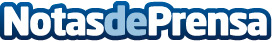 MULTINIVEL IBÉRICA obté el certificat de Qualitat Empresarial CEDEC com a reconeixement per la seva gestióMULTINIVEL IBÉRICA, S.L. és una empresa familiar amb més de 60 anys de trajectòria en el sector vitivinícola del nostre país. Sota la marca comercial VINOS CÁNDIDO, ofereix solucions per al cellerer, amb tractaments específics per a l'elaboració del vi directament en el seu propi cellerDatos de contacto:CEDEC, S.A.Gabinet de premsa 930330101Nota de prensa publicada en: https://www.notasdeprensa.es/multinivel-iberica-obte-el-certificat-de_1 Categorias: Cataluña Consultoría http://www.notasdeprensa.es